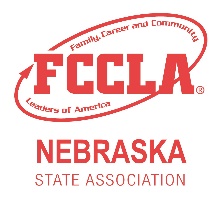 Community ServUS Award DescriptionThe purpose of this award is to recognize the Nebraska chapter that has contributed most significantly to their community based on hours of community service. Due to varying school and chapter sizes, this award is designed to recognize the chapter with the highest ratio of service hours to affiliated members. In other words, a chapter with 150 hours of community service and 10 affiliated members would fit the criteria better than a chapter with 150 hours of community service and 50 members. These hours must be completed between August 1 and March 1.Project Description Page:For each project, please include a project name, date(s), description, and how many members participated. Then include the average number of hours contributed by each participating member. For project hours, multiply the number of members participating by the number of hours per participating member. It is also required that a photo, flyer, or comparable material be provided as evidence for each project.Total Service Page:Once all projects have been included, add the project hours and put the amount into the total hours section in the final chart. Then list the number of affiliated members in your chapter. The final amount can be calculated by dividing the total hours by the number of affiliated members. This amount gives the average hours of service per affiliated member and will be used in determining the award winner.Final applications should include a Project Description Page for each completed service project and a Total Service Page calculating the amounts.Due March 1st to: Nebraska FCCLA State Adviserawards@nebraskafccla.orgSample ApplicationEvidence: (could include a photo of the group with collected garbage, a flyer advertising the event, etc.)Evidence: (could include a photo of members working at the bake sale, a flyer advertising the event, etc.)Community ServUS Award ApplicationProject Description PageChapter Name: __________________________	Adviser: _____________________Type of Chapter: ____ Middle/Jr.	____ High School	 ____ CombinedEvidence:Total Service PageChapter Name: __________________________	Adviser: _____________________Type of Chapter: ____ Middle/Jr.	____ High School	 ____ CombinedWe verify that all submitted materials are the work of our chapter and that all amounts (participants, hours, etc.) are true to the best of our knowledge.Signed: ___________________________________ (Chapter President) Signed: ___________________________________ (Chapter Adviser)Project NameDate(s)Description# Members Participating# Hours per MemberProject HoursRoad-side Cleanup9/13/21Members picked up trash along the highway for two miles to the east and west of our community.  We collected nearly 50 pounds of litter over the course of the morning.  After the cleanup, members were invited to the FACS room for pizza and lemonade.12336Project NameDate(s)Description# Members Participating# Hours per MemberProject HoursCharity Bake Sale11/25/21Members planned and put on a bake sale during parent teacher conferences.  All proceeds went to a local food pantry.  The event was a success, and over $200 was raised.15460Total Hours# Affiliated MembersHours per Member:96204.8Project NameDate(s)Description# Members Participating# Hours per MemberProject HoursTotal Hours# Affiliated MembersHours per Member: